Корректировка программы на период обучения с применением дистанционных образовательных технологийна период с 23 по 27 ноябряФ.И.О. учителя: Калашникова Татьяна ЮрьевнаУчебный предмет: Изобразительное искусство.Класс: 6б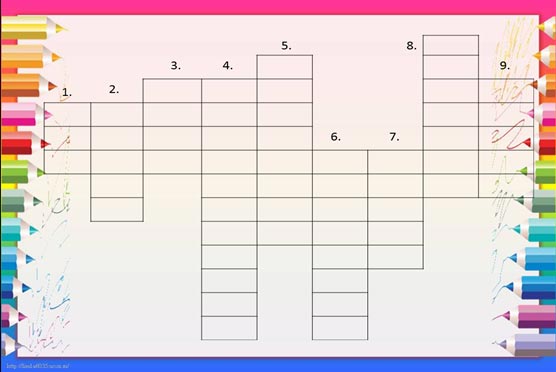 По вертикали:Любая среда, находящаяся за объектом, расположенным ближе, задний план изображения Водная краска, обладающая большими красящими возможностями, эти краски после высыхания быстро светлеют и необходимо умение предвидеть степень изменения их тона и цвета Одно из основных художественных средств в живописи Всякое изображение, поясняющее текст Краска, для изготовления которой используются водорастворимые связующие, обычно разводится водой до состояния прозрачности и наносится на бумагу широкими пятнами  Подставка, обычно деревянная, на которой художник помещает во время работы картину, рисунок Важное средство передачи предмета в скульптуре Тонкая деревянная дощечка или металлическая, фарфоровая, фаянсовая пластинка, прямоугольная либо овальная, на которой художник смешивает краски в процессе работы Главный инструмент живописца По горизонтали: ключевое слово – ?Дата прове-денияТема урокаФорма проведения урокаЗадания с указанием образовательного ресурсаФорма представления результатаДата, времяпредставления результатаТекущая аттестация, оценивание24.11 «Изображение предметного мира – натюрморт».Видео-урок. Самостоят. работа учащегося.Образовательн. рес. «Российская электронная школа» - ур. № 6 - 6кл. теория из раздела.Если ресурс не открывается, -  самостоятельный  поиск информации по теме урока. Ознакомиться с материалом об основных   этапах  развития натюрморта как  –  изображения неодушевленных предметов в изобразительном искусстве и  именами  выдающихся художников в жанре натюрморта. Познакомиться с Первым в современном понимании натюрмортом —  «Ваза с фруктами» итальянского художника XVI в. Караваджо. Разделение предметов, которые художник использует в натюрморте, на две большие группы: объекты природы (цветы, плоды, рыба, дичь и т. д.) и вещи, сделанные руками человека. Особенности объектов природы — их недолговечность; вырванные из естественной среды, они обречены на скорую гибель (цветы вянут, дичь портится и т. п.). Предметы, изготовленные человеком, сделаны из долговечных материалов — металла, дерева, керамики, стекла; они относительно стабильны, их формы устойчивы.Особое значение имеет Композиции — это составление, соединение, сочетание различных частей в единое целое в соответствии с какой-либо идеей. К художественно-выразительным средствам композиции можно отнести формат, выделение композиционного центра, ритм, контраст, точку зрения и линию горизонта, открытость и замкнутость, целостностьЗадание: Решить кроссворд (см. задания и сетку ниже)  Фото работы  -  на почту tatiana146sosh@mail.ruили сдача работы в школе (сдать работу кл.руков.- он передаст  мне)30.11(до15час.)Фотоотчет или личная сдача